ОТЧЁТОб Открытом Чемпионате и Первенстве Федерации ММА МО среди мальчиков и девочек (8-9, 10-11 лет); и младших юношей, и девушек (12-13 лет).В г. Долгопрудный, Московской области 24 июня 2017г. прошел Открытый Чемпионат и Первенство Федерации ММА МО. Эти соревнования собрали спортсменов из 10 городов Московской области и г. Москвы, всего 71 спортсмен и 10 судей. Итоги Первенства среди мальчиков и девочек 8-9, 10-11 лет и младших юношей, и девушек 12-13 лет: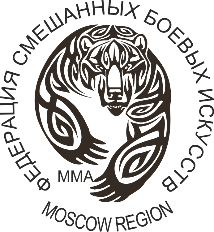 Список призеровОткрытого Чемпионата и Первенства Федерации ММА МО, раздел «ММА» среди мальчиков и девочек 8-9 лет24 июня 2017 г.                                                                                                               г. ДолгопрудныйСписок призеровОткрытого Чемпионата и Первенства Федерации ММА МО, раздел «ММА» среди мальчиков и девочек 10-11 лет24 июня 2017 г.                                                                                                               г. ДолгопрудныйСписок призеровОткрытого Чемпионата и Первенства Федерации ММА МО, раздел «ММА» и младших юношей и девушек 12-13 лет24 июня 2017 г.                                                                                                               г. ДолгопрудныйГлавный судья                                                                          Поторокин М.А.Главный секретарь                                                                   Поторокина В.А.Весовая категорияМестоФамилия, имя победителяРегион25 кг1Котякин МихаилДомодедово25 кг2Абузаров ЮнусДолгопрудный25 кг3Фомичев ЕгорБалашиха28 кг1Абузаров ИсмаилДолгопрудный28 кг2Тюрин ВладиславКуровское28 кг331 кг1Омаров АдамМосква31 кг2Комиссаров РоманВидное31 кг3Акимов АлексейМосква34 кг1Баландин НикитаСоль-Илецк34 кг2Абдрахманов ВладиславДолгопрудный34 кг3Иванов ИванКуровскоеВесовая категорияМестоФамилия, имя победителяРегион35 кг1Зибаров ВладиславКуровское35 кг2Сергеев МаксимДомодедово35 кг3Батрак ЖданРублево40 кг1Чекменев НикитаСоль-Илецк40 кг2Парахин СергейВидное40 кг3Весовая категорияМестоФамилия, имя победителяРегион35 кг1Иванов ЯнРеутов35 кг2Мухамедшин РафаэльСоль-Илецк35 кг3Дворковский МатвейВидное45 кг1Тишков РостиславБалашиха45 кг2Епихин КириллМосква45 кг3Сорокин ГригорийБалашиха55 кг1Халафян РудикСоль-Илецк55 кг2Акимов АндрейМосква55 кг3